Publicado en Benidorm el 22/10/2018 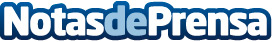 Revisar la iluminación del hogar y/o negocio para evitar problemas es vitalLa empresa de Iluminación www.lamparasydecoracion.com con más de 30 años de experiencia en el sector, aconseja revisar la iluminación, lámparas, enchufes, etc. del hogar y/o negocio cada cierto tiempo para evitar problemas y facturas desproporcionadasDatos de contacto:lamparasydecoracion.comTodo en Iluminación, Lámparas y Decoración673520734Nota de prensa publicada en: https://www.notasdeprensa.es/revisar-la-iluminacion-del-hogar-yo-negocio Categorias: Nacional Bricolaje Interiorismo Consumo Otras Industrias http://www.notasdeprensa.es